For information session: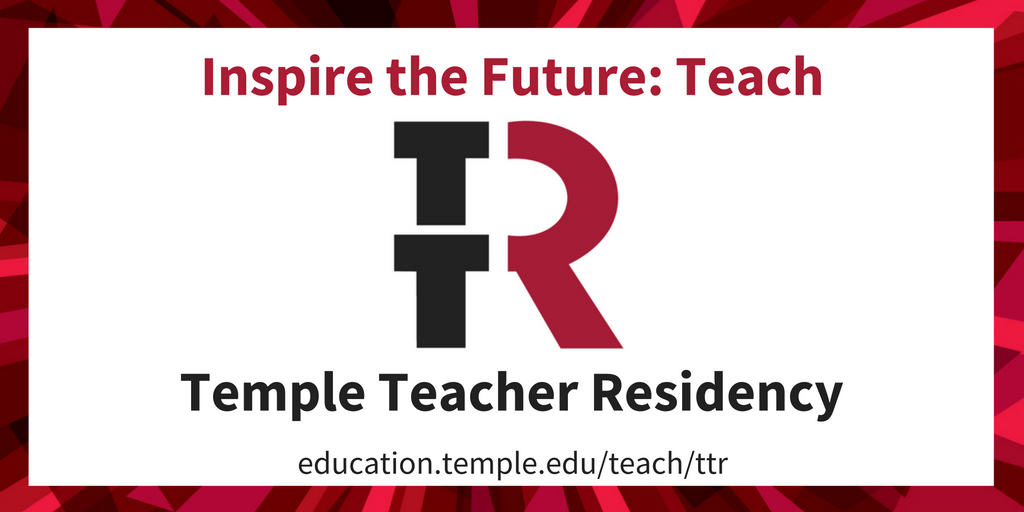 Turn your math or science degree into inspiration!Temple Teacher Residency will be holding an information session onFebruary 1 at 4:30pmCecil B. Moore Library2320 Cecil B. Moore AvePhiladelphia, PA Learn more or RSVP at http://bit.ly/1YvyxD3For webinar:Turn your math or science degree into inspiration!Temple Teacher Residency will be holding an online information session onFebruary 8 at 5:30pmLearn more or RSVP at http://bit.ly/1YvyxD3